基本信息基本信息 更新时间：2024-04-19 19:20  更新时间：2024-04-19 19:20  更新时间：2024-04-19 19:20  更新时间：2024-04-19 19:20 姓    名姓    名李先生李先生年    龄31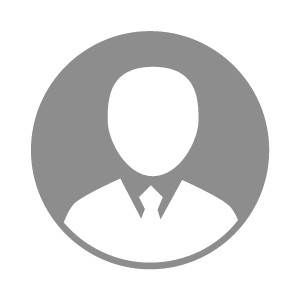 电    话电    话下载后可见下载后可见毕业院校山东畜牧兽医职业学院邮    箱邮    箱下载后可见下载后可见学    历大专住    址住    址宁夏自治区宁夏自治区期望月薪面议求职意向求职意向技术场长,反刍服务人员,反刍技术服务经理技术场长,反刍服务人员,反刍技术服务经理技术场长,反刍服务人员,反刍技术服务经理技术场长,反刍服务人员,反刍技术服务经理期望地区期望地区甘肃省|宁夏自治区甘肃省|宁夏自治区甘肃省|宁夏自治区甘肃省|宁夏自治区教育经历教育经历就读学校：山东畜牧兽医职业学院 就读学校：山东畜牧兽医职业学院 就读学校：山东畜牧兽医职业学院 就读学校：山东畜牧兽医职业学院 就读学校：山东畜牧兽医职业学院 就读学校：山东畜牧兽医职业学院 就读学校：山东畜牧兽医职业学院 工作经历工作经历自我评价自我评价其他特长其他特长